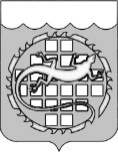 КОНТРОЛЬНО-СЧЕТНАЯ ПАЛАТА ОЗЕРСКОГО ГОРОДСКОГО ОКРУГАЧЕЛЯБИНСКОЙ ОБЛАСТИРАСПОРЯЖЕНИЕОб утверждении квалификационных требований для замещения должностей муниципальной службы в Контрольно-счетной палате Озерского городского округаЧелябинской областиВ соответствии с Федеральным законом от 02.03.2007 № 25-ФЗ                     «О муниципальной службе в Российской Федерации», законами Челябинской области от 30.05.2007 № 144-ЗО «О регулировании муниципальной службы в Челябинской области», от 28.06.2007 № 153-ЗО «О Реестре должностей муниципальной службы в Челябинской области», Уставом Озерского городского округа Челябинской области, руководствуясь решениями Собрания депутатов Озерского городского округа Челябинской области от 27.01.2022 № 6                        «О Положении о Контрольно-счетной палате Озерского городского округа Челябинской области», от 27.01.2022 № 7 «О структуре и штатной численности Контрольно-счетной палаты Озерского городского округа Челябинской области»,Утвердить квалификационные требования для замещения должностей муниципальной службы в Контрольно-счетной палате Озерского городского округа Челябинской области согласно приложению к настоящему распоряжению.Настоящее распоряжение вступает в силу со дня его подписания.Признать утратившим силу распоряжение председателя Контрольно-счетной палаты Озерского городского округа от 21.04.2021 № 20                               «Об утверждении квалификационных требований для замещения должностей муниципальной службы в Контрольно-счетной палате Озерского городского округа».Контроль исполнения настоящего распоряжения оставляю за собой.Опубликовать настоящее распоряжение в газете «Озерский вестник» и разместить на официальном сайте органов местного самоуправления Озерского городского округа в информационно-телекоммуникационной сети «Интернет».ПредседательКонтрольно-счетной палатыОзерского городского округа					                   Ю.В. СергееваКвалификационные требованиядля замещения должностей муниципальной службыв Контрольно-счетной палате Озерского городского округа Челябинской областиI. Общие положенияКвалификационные требования для замещения должностей муниципальной службы в Контрольно-счетной палате Озерского городского округа Челябинской области (далее – Квалификационные требования) устанавливают квалификационные требования к уровню профессионального образования, стажу муниципальной службы или стажу работы по специальности, направлению подготовки, необходимым для замещения должностей муниципальной службы муниципальными служащими по соответствующим группам должностей муниципальной службы, установленным законодательством Челябинской области.Квалификационные требования устанавливаются для работников Контрольно-счетной палаты Озерского городского округа Челябинской области, замещающих либо претендующих на замещение должности муниципальной службы в Контрольно-счетной палате Озерского городского округа Челябинской области, а также для граждан, претендующих на замещение таких должностей (далее – граждане).Настоящие квалификационные требования разработаны в соответствии с Конституцией Российской Федерации, Федеральными законами от 02.03.2007 № 25-ФЗ «О муниципальной службе в Российской Федерации», от 25.12.2008 № 273-ФЗ «О противодействии коррупции», Законом Челябинской области от 30.05.2007 № 144-ЗО «О регулировании муниципальной службы в Челябинской области», приказами Министерства образования и науки Российской Федерации от 12.09.2013 № 1061 «Об утверждении перечней специальностей и направлений подготовки высшего образования», от 29.10.2013 № 1199 «Об утверждении перечней профессий и специальностей среднего профессионального образования», с учетом Методических рекомендаций по установлению квалификационных требований к должностям муниципальной службы и организации оценки на соответствие указанным требованиям, разработанных Министерством труда и социальной защиты Российской Федерации 18.11.2017.Квалификационные требования являются основанием для:1)	оценки кандидатов при отборе для замещения вакантной должности муниципальной службы в Контрольно-счетной палате Озерского городского округа Челябинской области;2)	оценки кандидатов при отборе для включения в кадровый резерв для замещения вакантных должностей муниципальной службы Озерского городского округа;3)	оценки соответствия муниципального служащего замещаемой должности муниципальной службы в Контрольно-счетной палате Озерского городского округа Челябинской области при проведении его аттестации;4)	разработки должностных инструкций муниципальных служащих в Контрольно-счетной палате Озерского городского округа Челябинской области.II. Квалификационные требования к уровню профессионального образования, стажу муниципальной службы или стажу работы по специальности, направлению подготовки2.1.	Квалификационные требования для замещения:1)	главных должностей муниципальной службы в Контрольно-счетной палате Озерского городского округа Челябинской области – высшее профессиональное образование, а также стаж муниципальной службы не менее трех лет или стаж работы по специальности, направлению подготовки не менее трех лет;2)	ведущих и старших должностей муниципальной службы в Контрольно-счетной палате Озерского городского округа Челябинской области – среднее профессиональное образование и стаж работы по специальности, направлению подготовки не менее пяти лет или высшее профессиональное образование.2.2.	Для лиц, имеющих дипломы специалиста или магистра с отличием, в течение трех лет с даты выдачи указанных дипломов устанавливается квалификационное требование к стажу муниципальной службы или стажу работы по специальности, направлению подготовки для замещения должностей муниципальной службы главной группы не менее одного года стажа муниципальной службы или стажа работы по специальности.2.3.	Квалификационные требования для замещения должностей председателя, заместителя председателя, аудиторов Контрольно-счетной палаты Озерского городского округа Челябинской области установлены решением Собрания депутатов Озерского городского округа Челябинской области « О Положении Контрольно-счетной палате Озерского городского округа Челябинской области».III. Квалификационные требования к знаниям и умениям3.1.	Квалификационные требования к знаниям и умениям, которые необходимы для исполнения должностных обязанностей по должностям муниципальной службы в Контрольно-счетной палате Озерского городского округа Челябинской области, устанавливаются в зависимости от области и вида профессиональной служебной деятельности муниципального служащего его должностной инструкцией.Должностной инструкцией муниципального служащего могут также предусматриваться квалификационные требования к специальности, направлению подготовки.Квалификационные требования к знаниям и умениям, а также при наличии соответствующего решения представителя нанимателя (работодателя) - к специальности, направлению подготовки, которые необходимы для исполнения должностных обязанностей муниципальными служащими по конкретной должности муниципальной службы, включенной в штатное расписание Контрольно-счетной палаты Озерского городского округа Челябинской области, устанавливаются в зависимости от области и вида профессиональной служебной деятельности муниципального служащего его должностной инструкции, утвержденной в установленном порядке.Квалификационные требования к знаниям и умениям могут подразделяться на базовые и функциональные:Базовые квалификационные требования – требования, соответствие которым необходимо для исполнения должностных обязанностей                              вне зависимости от направления деятельности и специализации по направлению деятельности.Функциональные квалификационные требования – требования, соответствие которым необходимо для исполнения должностных обязанностей по направлению деятельности с учетом специализации.IV. Требования к направлениям подготовки (специальностям) профессионального образования V. Заключительные положения5.1.	Настоящие квалификационные требования подлежат обязательному применению при разработке должностных инструкций по каждой должности муниципальной службы, включенной в штатное расписание Контрольно-счетной палаты Озерского городского округа Челябинской области, при приеме на муниципальную службу, при переводе на другую должность муниципальной службы, проведении конкурса на замещение вакантной должности муниципальной службы в Контрольно-счетной палате Озерского городского округа Челябинской области.5.2.	Муниципальные служащие, поступившие на муниципальную службу до вступления в силу настоящих квалификационных требований и замещавшие на день вступления в силу настоящих квалификационных требований должности муниципальной службы, не могут быть уволены с муниципальной службы, переведены на нижестоящие должности муниципальной службы в связи с их несоответствием установленным настоящим квалификационным требованиям к уровню профессионального образования, стажу муниципальной службы или стажу работы по специальности, направлению подготовки.5.3.	Требования к специализации должностей муниципальной службы    не применяются к гражданам, претендующим на замещение должностей муниципальной службы, и муниципальным служащим, получившим высшее профессиональное образование до 29.08.1996.07 февраля 2022 г.№ 7Приложениек распоряжению председателя Контрольно-счетной палаты Озерского городского округаЧелябинской областиПриложениек распоряжению председателя Контрольно-счетной палаты Озерского городского округаЧелябинской областиПриложениек распоряжению председателя Контрольно-счетной палаты Озерского городского округаЧелябинской областиПриложениек распоряжению председателя Контрольно-счетной палаты Озерского городского округаЧелябинской областиот07.02.2022№7№п/пНаименование должностиНаправление подготовки (специальность) профессионального образования1.Главный инспекторЭкономика и управление;Финансы и кредит;Бухгалтерский учет, анализ и аудит2.Консультант-юристЮриспруденция3.Инспектор-ревизорЭкономика и управление;Финансы и кредит;Бухгалтерский учет, анализ и аудит4.Главный специалистЭкономика и управление;Финансы и кредит;Бухгалтерский учет, анализ и аудит